SMLOUVA O DÍLOč. SA- 23/ 226Česká filharmoniese sídlem Alšovo nábřeží 12, 110 01 Praha 1, Česká republikaIČ: 00023264, DIČ: CZ00023264zastoupena MgA. Davidem Marečkem, PhD., generálním ředitelem (dále jen „ČF“)aMaximum Services s.r.o.se sídlem: Slaviborského nám., Praha 9 -  Třeboradice IČ: 05574064, DIČ: CZ05574064 (dále jen „zhotovitel“)uzavírají níže uvedeného dne, měsíce a roku tuto smlouvu (dále jen „smlouva“):Článek I.Předmět smlouvyZhotovitel se zavazuje provést pro ČF jako objednatele níže specifikované dílo (dále jen „dílo“) a dokončit je nejpozději v níže sjednaném termínu. V případě díla s nehmotným výsledkem je k provedení díla zhotovitel povinen vykonat níže specifikovanou činnost. Za provedení díla řádně a včas se ČF zavazuje zhotoviteli zaplatit cenu díla, jejíž celková a konečná výše je rovněž specifikována níže.Specifikace díla:	Příprava občerstvení a pohoštění na Open Air koncert konaný dne 21.6.2023  (max. 300 hostů)Termín provedení díla: 21.06.2023, od 17:30 do 23:30Místo provedení díla: Schwarzenberský palác, Hradčanské náměstí, PrahaCena díla maximálně 273 700 Kč + DPH (slovy: dvěstěsedmdesáttřitisícsedmset korun českých) dle specifikace přílohy č. 1 – Kalkulace, která je nedílnou součástí smlouvy.Sjednaná cena díla zahrnuje veškeré náklady vynaložené zhotovitelem na jeho provádění.ČF zaplatí zhotoviteli cenu díla na základě vystavených faktur na bankovní účet zhotovitele uvedený na fakturách, a to do 21 dnů od jejich doručení.Zhotovitel je povinen doručit ČF na cenu díla nebo jeho část fakturu s náležitostmi daňového dokladu, jinak se cena díla nestane splatnou.Zhotovitel je povinen provést dílo osobně; jinak jen s předchozím souhlasem ČF. Zhotovitel je vázán případnými příkazy ČF ohledně způsobu provádění díla.Pro případ, že by se zhotovitel v rámci provádění díla podílel nebo zúčastnil na nějaké akci ČF, souhlasí s tím, že ČF a subjekty s ČF spolupracující mají právo pořizovat snímky a záznamy z akce (včetně audiovizuálních), které mohou zachycovat i zhotovitele, a dle svého uvážení je dále zpracovávat, využívat a předávat třetím osobám, popřípadě je prostřednictvím jakéhokoli média uveřejňovat. Zhotovitel potvrzuje, že pořízení a využití záznamů či jiné nakládání s nimi je zohledněno ve sjednané ceně díla a vzhledem k tomu nemá právo na jakoukoli další odměnu za ně.Zhotovitel se zavazuje zachovat důvěrnost informací, které se dozví v souvislosti s touto smlouvou nebo prováděním díla, nejsou-li veřejné dostupné, a nezpřístupnit takové informace žádné třetí osobě bez souhlasu ČF. Tato povinnost trvá i po provedení díla.Článek II.Platnost a účinnostTato smlouva nabývá platnosti uzavřením a účinnosti uveřejněním v registru smluv podle zákona č. 340/2015 Sb., ve znění pozdějších předpisů. Uveřejnění této smlouvy v registru smluv podle zákona č. 340/2015 Sb., ve znění pozdějších předpisů, zajistí ČF. Smluvní strany konstatují, že tato smlouva neobsahuje ujednání, která by neměla být uveřejněna v registru smluv podle zákona č. 340/2015 Sb., ve znění pozdějších předpisů. Smluvní strana, která poskytla v této smlouvě nějaké osobní údaje, souhlasí s jejich uvedením v textu smlouvy uveřejněném v registru smluv podle zákona č. 340/2015 Sb., ve znění pozdějších předpisů; jestliže poskytla nějaké osobní údaje týkající se třetí osoby, prohlašuje a odpovídá za to, že má takový souhlas i od dotčené třetí osoby, ledaže by souhlas dotčené třetí osoby nebyl podle zákona nutný.Článek III.Závěrečná ustanoveníTato smlouva se řídí právním řádem České republiky, zejména příslušnými ustanoveními zákona č. 89/2012 Sb., občanského zákoníku, ve znění pozdějších předpisů. Veškeré případné spory z ní vyplývající nebo s ní související budou rozhodnuty příslušnými soudy České republiky.V případě, že by některé ustanovení této smlouvy bylo shledáno neplatným, neúčinným nebo nevynutitelným, se smluvní strany zavazují nahradit takové ustanovení ustanovením platným, účinným a vynutitelným, jehož účel a význam bude totožný, popřípadě co nejbližší účelu a významu ustanovení neplatného, neúčinného nebo nevynutitelného.Tato smlouva je vyhotovena ve dvou provedeních, z nichž každá smluvní strana obdrží po jednom.Veškeré změny a doplňky této smlouvy musejí být učiněny písemně formou číslovaných dodatků podepsaných oběma smluvními stranami.V Praze dne 20.6.2023	………………………………………	………………………………………	ČF	zhotovitelVyhotovil(a) a za správnost ručí:	Sabrina SečkováKontroloval(a): Sabrina SečkováPříloha č. 1 -  SA-23/226          158 050 Kč Kalkulace 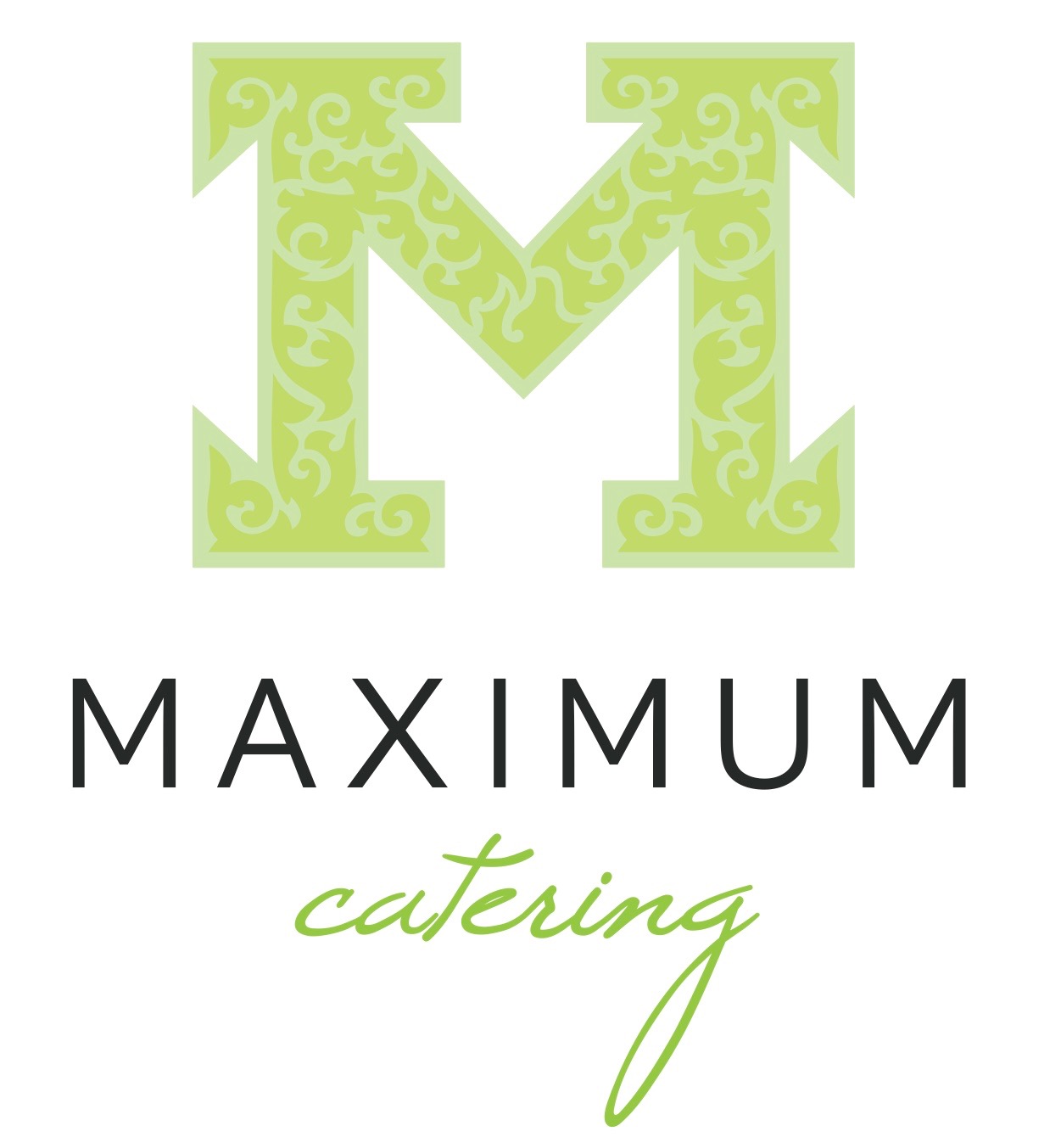 Kalkulace Kalkulace Kalkulace Kalkulace Klient:Klient:Klient:Česká FilharmonieDatum akce: Datum akce: Datum akce: 21.6.2023 - středaKontakt osoba: Kontakt osoba: Kontakt osoba: Sabrina SečkováTelefon:Telefon:Telefon:POLOŽKACENAUNITMNOŽSTVÍCEKEM bez DPHSABRINA SEČKOVÁ - objednávkaDODÁVKA OBČERSTVENÍ  4 300 Kč 11                     4 300 Kč MENU + NÁPOJE PŘED KONCERTEM 10%DPH    290 Kč 1250                   72 500 Kč NÁPOJE PŘED KONCERTEM 21% DPH    135 Kč 1250                   33 750 Kč MENU PO KONCERTU    890 Kč 180                   71 200 Kč NÁPOJOVÝ BALÍČEK PO KONCERTU 10% DPH    165 Kč 180                   13 200 Kč NÁPOJOVÝ BALÍČEK PO KONCERTU 21% DPH    390 Kč 180                   31 200 Kč BISTRO STŮL    350 Kč 125                     8 750 Kč NEREZOVÉ A ČERNÉ VIP VYMEZOVAČE PROSTORU    265 Kč 120                     5 300 Kč OBSLUHUJÍCÍ PERSONÁL 1 700 Kč 115                   25 500 Kč DOPRAVA 8 000 Kč 11                     8 000 Kč                            -   Kč                            -   Kč CELKEM                   273 700 Kč 